Woche vom 12.06.-16.06.2023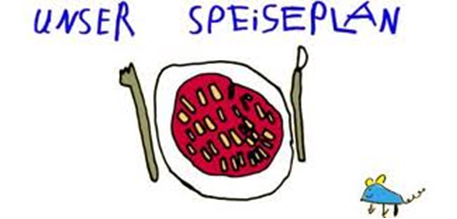 Woche vom 12.06.-16.06.2023Montag: Rührei, Spinat, KartoffelnDienstag:PfannekuchenMittwoch:Brokkoli-Gerste AuflaufDonnerstag: Teigtaschen mit Kartoffelfüllung gebratenFreitag:Hähnchen, Mais, PüreeFrühstück und Mittagessen je 3,00 Euro